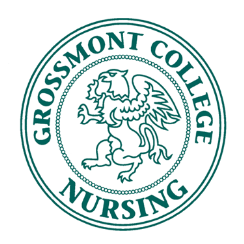 Attendance: Speaker: ICU Nurse Alyssa Macandog then World’s Famous Chocolate Fundraiser RepCall to Order: 							Presenter: PresidentMoved by: Kristina Torwal @ 11:35      B.  	Seconded by: Jessica KellyApproval of Agenda for							Presenter: PresidentMoved by: Kristina TorwalSeconded by: Katie SicilianoApproval of Minutes for							Presenter: PresidentMoved by: Kristina TorwalSeconded by: Jeremiah PardueItems to discuss		  						Presenter: BoardPRESIDENTWelcome to visiting studentsClass representatives1st semester- Brooke McMullen2nd semester- Christina Soto, Farnaz 3rd semester- Kristina Torwal, Katie S.4th semester- Will receive Gizmo’s Kitchen ListPlace to leave donated itemsUpcoming events- Fall Festival November 15thBooth- selling items? Blood pressures were successful last springLast meeting 11/20CNSA Convention Highlights Elections- Secretary, Treasurer, Communications Director, Community Health Project Coordinator, Activities Director at next meeting on 11/20, looking into survey monkey for votingNew Student Orientation 12/15- Volunteers neededNew fundraising ideas from convention- felt badge reels, Selling chocolate in classrooms $1 per bar- 40% return, 50% if we order >50 boxes, returns are accepted. Shipping is $60 for 50 boxes but you receive a free box. No shipping on returns- contact AngeloVICE PRESIDENTProfessional Organization SECRETARYSPECIAL REQUEST- Halloween Party PlanningOctober 30th 5-7pm family invited, decorating competitionDecorating start at 3:30Costumes okay in class on Monday October 30th Each cohort gets $50 and can be reimbursed by Professor NgoWinning cohort gets pizza partyTREASURERBalance- $2018.44FUNDRAISER DIRECTORBake sale is Thursday 10/26 from 11-1 in main quadDoubling our profitsLast free food handler’s 10/25Bakers donate items, no reimbursements Christina Soto will purchase bags, contact her for bags if you are baking items to sell, bags will be on Professor Ngo’s desk if you need themBring baked goods the morning of the bake sale ready to sellIf dropping off bake sale items on Wednesday they can be left with Professor Ngo before 4:30 Signup sheet went back around-Jessica will be getting the signs stamped on Thursday/ Jessica will post on Facebook pages and Jeremiah will take a copy to the ICC meetingBREAKTHRU TO NURSING DIRECTORDaniel Diaz recap- Big success, willing to come back next semesterCandy Grams/Grossmont Hoodie or other apparel MEMBERSHIP DIRECTORCOMMUNICATIONS DIRECTORCOMMUNITY HEALTH COORDINATORVA has dates in January-In Vista/Escondido- Students incredibly interested at last meeting Waiting on email from VA coordinator Walk in Remembrance November 12th Group event2 signup sheets went around for upcoming eventsACTIVITIES DIRECTORTrang emailing a poll of other ideas to try to plan another eventICC REPRESENTATIVESIf we sell products/ food at an ICC event and 2/3 of people in CNSA have Student Benefit card then they match what we make up to $200. We need 6 more people to sign upJeremiah will follow up and email Trang, Kristina and Professor Ngo more informationNEW BUSINESSAdjournment: Moved by: Kristina TorwalSeconded by:  Jeremiah PardueMeeting Adjourned at:12:20Executive BoardOfficers Fall 2017Present (Y / N)PresidentKristina TorwalYVice PresidentKatie SicilianoYTreasurerAdrien KingSecretary Mikayla Du Boise                 YBoard of DirectorsFundraising DirectorChristina SotoYBreakthrough to Nursing DirectorLauren GawNMembership DirectorTrang NguyenYCommunications DirectorJessica KellyYCommunity Health CoordinatorHanna EsmeroYActivities DirectorSofia GrantYICC RepresentativeJeremiah PardueYICC RepresentativeNicolle HellerudYAdvisorsProfessor Ngo               YProfessor BabiniYJudy MedinaY